Решение № 41 от 27.10.2016 г. об утверждении Положения о порядке принятия лицами, замещающими муниципальные должности, почетных и специальных званий, наград и иных знаков отличия иностранных государств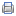 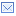 СОВЕТ СТАРОНИЖЕСТЕБЛИЕВСКОГО 
СЕЛЬСКОГО ПОСЕЛЕНИЯ КРАСНОАРМЕЙСКОГО РАЙОНА 

РЕШЕНИЕ
«27»_10___2016                                                                             №__41_____
                               станица Старонижестеблиевская

Об утверждении Положения о порядке принятия лицами, 
замещающими муниципальные должности,
 почетных и специальных званий, наград и иных знаков отличия 
иностранных государств, международных организаций, политических партий, иных общественных объединений и других организаций

В целях обеспечения реализации   Указа  Президента  Российской  Федерации от 10 октября 2015 года № 506 «Об утверждении Положения о порядке принятия лицами, замещающими отдельные государственные должности  Российской Федерации, отдельные  должности федеральной государственной слу-жбы, почетных и специальных званий, наград и иных знаков отличия иностран-ных государств, международных организаций, политических партий, иных общественных объединений и других организаций», на основании постановления главы  администрации (губернатора) Краснодарского края от 29 апреля 2016 го-да № 282 «Об утверждении Положения о порядке принятия лицами, замещающими отдельные должности государственной гражданской службы Краснодар-ского края, почетных и специальных званий, наград и иных знаков отличия иностранных государств, международных организаций, политических партий, иных общественных объединений и других организаций  исполнительных органах государственной власти Краснодарского края», Совет Старонижестеблиевского сельского поселения Красноармейского района р е ш и л:
    1. Утвердить Положение о порядке принятия лицами, замещающими муниципальные должности, почетных и специальных званий, наград и иных знаков отличия иностранных государств, международных организаций, политических партий, иных общественных объединений и других организаций (прилагается).
2. Общему отделу администрации Старонижестеблиевского сельского поселения Красноармейского района (Супрун) разместить настоящее решение на официальном сайте Старонижестеблиевского сельского поселения Красноармейского района.
3. Настоящее решение обнародовать в установленном порядке.
4. Контроль за выполнением настоящего решения возложить на посто-янную комиссию по законности, правопорядку, охране прав и свобод граждан и вопросам казачества (Гирька).
5. Решение вступает в силу со дня его обнародования.
Председателя Совета
Старонижестеблиевского сельского поселения 
Красноармейского района    

  Т.В. Дьяченко
Глава 
Старонижестеблиевского сельского поселения 
Красноармейского района    

В.В. Новак

ПРИЛОЖЕНИЕ

УТВЕРЖДЕНО
решением Совета
Старонижестеблиевского 
сельского поселения 
Красноармейского района
          от_________________№_____


ПОЛОЖЕНИЕ 
о порядке принятия лицами, замещающими муниципальные должности, почетных и специальных званий, наград и иных знаков отличия 
иностранных государств, международных организаций, политических партий, иных общественных объединений и других организаций


1. Настоящим Положением устанавливается порядок принятия с разре-шения председателя Совета Старонижестеблиевского сельского поселения Красноармейского района (далее – председатель Совета), либо его представителя, на которого правовым актом Совета Старонижестеблиевского сельского поселения Красноармейского района возложено осуществление полномочий (отдельных полномочий) председателя Совета (далее - его представитель), лицами, замещающими муниципальные должности Старонижестеблиевского сельского поселения Красноармейского района, почетных и специальных званий, наград и иных знаков отличия (за исключением научных и спортивных) иностранных государств, международных организаций, политических партий, иных общественных объединений, в том числе религиозных, и других организаций (далее - звания, награды), если в их должностные обязанности (обязанности) входит взаимодействие с указанными организациями и объединениями.
2. Разрешение председателя Совета, либо его представителя обязаны получить лица, замещающие муниципальные должности в муниципальном образовании Красноармейский район (далее – должностное лицо).
3. Должностное лицо, получившее звание, награду, либо уведомленное иностранным государством, международной организацией, политической партией, иным общественным объединением или другой организацией о предстоящем их получении, в течение трех рабочих дней представляет в Совет Старонижестеблиевского сельского поселения Красноармейского района  ходатайство о разрешении принять почетное или специальное звание, награду или иной знак отличия иностранного государства, международной организации, политической партии, иного общественного объединения или другой организации (далее - ходатайство), составленное по форме согласно приложению № 1 к настоящему Положению.
4. Должностное лицо, отказавшееся от звания, награды, в течение трех рабочих дней представляет в Совет Старонижестеблиевского сельского поселения Красноармейского района уведомление об отказе в получении почетного  или  специального звания, награды или иного знака отличия иностранного государства,  международной организации, политической партии, иного  общественного  объединения или другой организации (далее - уведомление), составленное по форме согласно приложению № 2 к настоящему Положению.
5. Совет Старонижестеблиевского сельского поселения Красноармейского района в течение пяти рабочих дней регистрирует поступившее ходатайство (уведомление) и представляет его председателю Совета, либо его представителю для рассмотрения.
6. Должностное лицо, получивший звание, награду до принятия председателем Совета, либо его представителем решения по результатам рассмотрения ходатайства, передает оригиналы документов к званию, награду и оригиналы документов к ней на ответственное хранение в Совет Старонижестеблиевского сельского поселения Красноармейского района в течение трех рабочих дней со дня их получения по акту приема-передачи.
7. В случае если во время служебной командировки должностное лицо получил звание, награду или отказался от них, срок представления ходатайства (уведомления) исчисляется со дня возвращения должностного лица из командировки.
8. В случае если должностное лицо по не зависящей от него причине не может представить ходатайство (уведомление), передать оригиналы документов к званию, награду и оригиналы документов к ней в сроки, указанные в пунктах 3, 4, 6 настоящего Положения, такое лицо обязано представить ходатайство (уведомление), передать оригиналы документов к званию, награду и оригиналы документов к ней не позднее следующего рабочего дня после устранения такой причины.
9. Обеспечение рассмотрения председателем Совета, либо его представителем ходатайств, информирование должностного лица, представившего ходатайство, о решении, принятом председателем Совета, либо его представителем по результатам его рассмотрения, а также учет уведомлений осуществляются общим отделом администрации Старонижестеблиевского сельского поселения Красноармейского района.
10. В случае удовлетворения председателем Совета, либо его представителем ходатайства должностного лица, Совет Старонижестеблиевского сельского поселения Красноармейского района в течение десяти рабочих дней со дня принятия председателем Совета соответствующего решения передает такому должностному лицу оригиналы документов к званию, награду и оригиналы документов к ней.
11. В случае отказа председателя Совета, либо его представителя в удовлетворении ходатайства должностного лица, Совет Старонижестеблиевского сельского поселения Красноармейского района в течение десяти рабочих дней со дня принятия председателем Совета, либо его представителем соответствующего решения, сообщает должностному лицу об этом и направляет оригиналы документов к званию, награду и оригиналы документов к ней в соответствующий орган иностранного государства, международную организацию, политическую партию, иное общественное объединение или другую организацию.

Начальник общего отдела администрации Старонижестеблиевского 
сельского поселения
Красноармейский район                            Н.В. Супрун
ПРИЛОЖЕНИЕ № 1 
к Положению о порядке принятия лицами, 
замещающими муниципальные должности,
 почетных и специальных званий, наград и иных знаков отличия иностранных государств, между-народных организаций, политических 
партий, иных общественных объединений 
и других организаций

    
    (Ф.И.О., замещаемая должность)
    от
    
    (Ф.И.О., замещаемая должность)

ХОДАТАЙСТВО 
о разрешении принять почетное или специальное звание, награду или иной знак отличия иностранного государства, международной организации, политической партии, иного общественного объединения или другой организации

Прошу разрешить мне принять    
(наименование почетного или специального звания,

награды или иного знака отличия)

(за какие заслуги присвоено и кем, за какие заслуги награжден(а) и кем)

(дата и место вручения документов к почетному или

специальному званию, награды или иного знака отличия)
Документы к почетному или специальному званию, награда и документы к ней, знак отличия и документы к нему
 (нужное подчеркнуть)    

(наименование почетного или специального звания, награды или иного знака отличия)

(наименование документов к почетному или специальному званию,

награде или иному знаку отличия)
сданы по акту приема-передачи №        от «        »        20        г.
в Совет Старонижестеблиевского сельского поселения Красноармейского района 
«        »          20        г.                    
    (подпись)        (расшифровка подписи)    

Начальник общего отдела 
администрации Старонижестеблиевского 
сельского поселения
Красноармейский район                            Н.В. Супрун


ПРИЛОЖЕНИЕ № 2 
к Положению о порядке принятия лицами, 
замещающими муниципальные должности,
почетных и специальных званий, наград и иных знаков отличия иностранных государств, между-народных организаций, политических 
партий, иных общественных объединений 
и других организаций

    
    (Ф.И.О., замещаемая должность)
    от
    
    (Ф.И.О., замещаемая должность)

УВЕДОМЛЕНИЕ 
об отказе в получении почетного или специального звания, награды или иного знака отличия иностранного государства, международной организации, политической партии, иного общественного объединения или другой организации

Уведомляю о принятом мною решении отказаться от получения    

(наименование почетного или специального звания, награды или иного знака отличия)

(за какие заслуги присвоено и кем, за какие заслуги награжден(а) и кем)

«        »            20        г.                    
    (подпись)        (расшифровка подписи)    


Начальник общего отдела 
администрации Старонижестеблиевского 
сельского поселения
Красноармейский район                            Н.В. Супрун